SOČstředoškolská odborná činnostZáštitu nad 41. ročníkem převzala prof. RNDr. Eva Zažímalová, CSc., předsedkyně Akademie věd České republiky 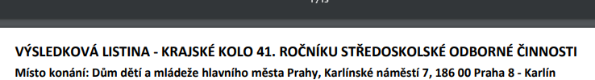      Práce postupující do celostátního kola SOČ:    Místo a datum konání: 15.-16. června 2019, Mendelovo gymnázium, Opava, 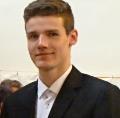 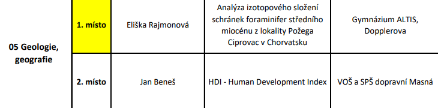 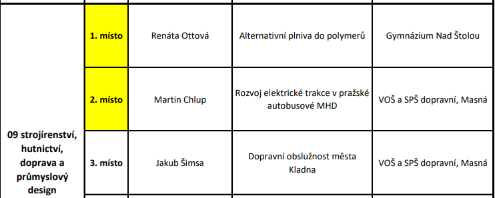 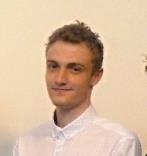 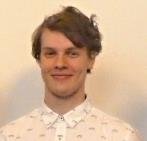 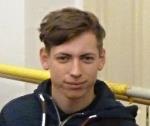 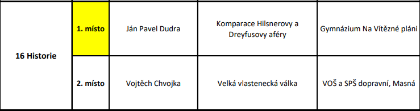 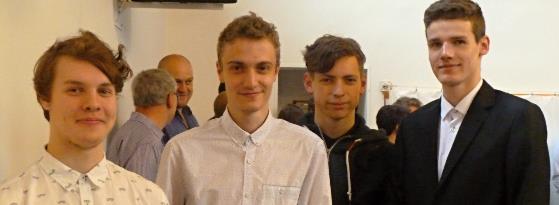 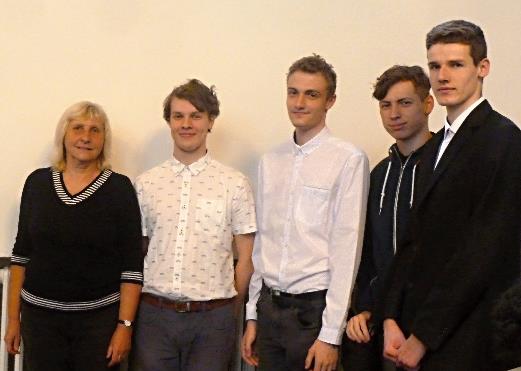 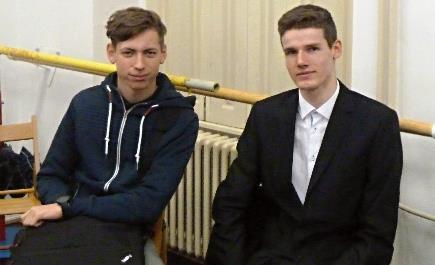 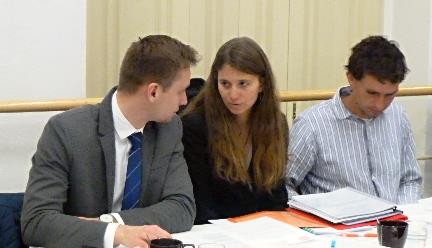 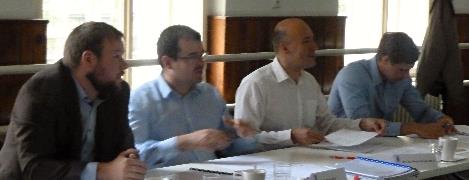 porota